\\\\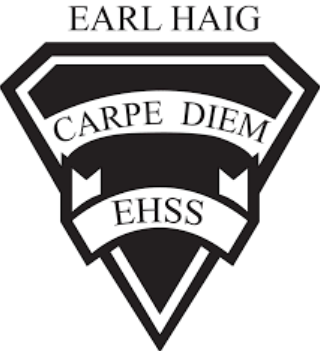 Course Outline and Evaluation SummaryCourse Code: ESLAO8Title of Course: English As a Second Language Level ADepartment: English As a Second Language2022-2023416-395-3210Course DescriptionThis course builds on students’ previous education and language knowledge to introduce them to the English language and help them adjust to the diversity in their new environment. Students will use beginning English language skills in listening, speaking, reading, and writing for everyday and essential academic purposes. They will engage in short conversations using basic English language structures and simple sentence patterns; read short adapted texts; and write phrases and short sentences. The course also provides students with the knowledge and skills they need to begin to adapt to their new lives in Canada.Course EvaluationCourse EvaluationCourse EvaluationCourse EvaluationCourse EvaluationCourse EvaluationCourse evaluations incorporate one or more of the achievement categories (KICA). A brief description of each category can be found here. The final grade is calculated using the weighted percentages below.Course evaluations incorporate one or more of the achievement categories (KICA). A brief description of each category can be found here. The final grade is calculated using the weighted percentages below.Course evaluations incorporate one or more of the achievement categories (KICA). A brief description of each category can be found here. The final grade is calculated using the weighted percentages below.Course evaluations incorporate one or more of the achievement categories (KICA). A brief description of each category can be found here. The final grade is calculated using the weighted percentages below.Course evaluations incorporate one or more of the achievement categories (KICA). A brief description of each category can be found here. The final grade is calculated using the weighted percentages below.Course evaluations incorporate one or more of the achievement categories (KICA). A brief description of each category can be found here. The final grade is calculated using the weighted percentages below.Term Work:A variety of tasks where you show your learning and have marks assigned using the Achievement Categories/StrandsA variety of tasks where you show your learning and have marks assigned using the Achievement Categories/StrandsSummativeEvaluation:Marked summative tasks which assess your learning on the entire courseMarked summative tasks which assess your learning on the entire course70%14%Reading30%10%Culminating Task70%14%Writing30%10%Culminating Task70%21%Listening and Speaking30%20%Final Exam 70%21%Socio-cultural Competence and Media Literacy30%20%Final Exam Learning SkillsLearning skills provide Information to help students understand what skills, habits & behaviors are needed to work on to be successful. These are not connected with any numerical mark. A brief description of each skill can be found here.Responsibility, Organization, Independent Work, Collaboration, Initiative and Self-RegulationE – Excellent    G – Good    S – Satisfactory    N – Needs ImprovementRequired MaterialsAny educational resource required for this course will be provided by the school. It is the student’s responsibility to come to class with these materials.School/Departmental/Classroom ExpectationsAttendance: The student is expected to attend class on time. Parents/guardians will be contacted if lates/attendance becomes an issue/hindrance. If the student knows about an absence in advance, they should contact the teacher.Plagiarism/Cheating: A mark of 0 will be assigned for any work submitted that does not belong to the student. A mark of 0 will be assigned to a student who was found to have cheated. Parents/guardians will be informed.Missed Work: If a student is absent from class, (e.g. illness, sports team) it is their responsibility to find out what they have missed and to catch up. The student is responsible for completing all of the work that was missed due to an absence. If a student misses an assignment or test without a legitimate explanation and documentation, marks up to and including the full value of the evaluation may be deducted. Make-up tests must be arranged to be written.Late Work: Late work may result in a deduction of marks up to and including the full value of the evaluation.Course Assessment TasksCourse Assessment TasksCourse Assessment TasksUnit/TopicBig IdeasMajor Assignments/EvaluationsEstimated DurationUnit 1: All About MeIntroductory exerciseIntroducing students to EHSSIn this unit, students will be able to communicate in writing and orally about who they are. Students will also have the opportunity to get to know their fellow classmates and, in turn, this will allow the teacher to get to know them. Students will also learn how to communicate appropriately with their peers in a variety of social and classroom contexts. Students will gain knowledge about their school and the Ontario Secondary School System. Students will also be given the study skills they need to help them be successful. Spontaneous Conversations Diagnostic Testing10-20 hoursUnit 2: Shorter Stories/PoetryIn this unit, students will learn to read various fables, stories, folktales, myths and poems. Students will have the opportunity to  learn some of the literary elements of a short story. Students will be able to increase their vocabulary bank andhave an opportunity to  discuss the stories they’ve read. Students will learn different reading strategies throughout the teaching of each short story.Various Reading and Writing EvaluationsVocabulary QuizzesPoetry Assignment Making Sentences Oral retelling of a Story AssignmentsLiterary Terms QuizUnit TestListening test10-20 hoursUnit 3: Novel StudyAbridged versions of: Ransom of Red Chief, Tom Sawyer, White Fang, Robin HoodIn this unit, students will read an abridged novel. Students will use the reading strategies taught to them to be able to communicate what they have read–both orally and written. They will also have the opportunity to practice their writing and oral skills. Students will also be able to apply the literary terms taught to them in the previous unit. Vocabulary QuizzesOne scaffolded ParagraphPresentation AssignmentReading and Writing QuizzesUnit Test on the NovelListening test10-20 hoursUnit 4: Socio-cultural and Media Component A Beginning Look at Canada: Canada’s Landor MediaIn this unit, students will learn about:Canada’s provinces and territoriesCanada’s landCanada’s regionsorCreate a weather report, compile sports scores, obtain transportation schedulesVocabulary QuizContent QuizzesUnit Test10-20 hoursUnit 5: Grammar Understanding and Using GrammarBasic English GrammarStudents will learn to correctly use the grammatical structures and conventions of written English that are appropriate for this level. This unit is intertwined with all the other units as opposed to being taught separately as this allows students the opportunity to apply it to their written work.  Grammatical structures that will be explored include: nouns, pronouns, verbs, adjectives, adverbs and transitional words.Grammar QuizzesSpontaneous Conversation AssessmentGrammar Testsgrammar quizzes10-20 hours Unit 6: Summative ActivityCulminating Tasks:Oral presentationIn-class ExamStudents will successfully be able to write a scaffolded or cloze paragraph. Students should be able to organize and link their ideas by using appropriate grammar and punctuation. Students will also have to read a level appropriate passage and answer questions. Students will also have to present orally.Oral presentationOne written paragraphReading Comprehension 10-20 hours